ゴルフ・プレイ・アット・マウント・マララヤ・ゴルフ＆カントリー・クラブ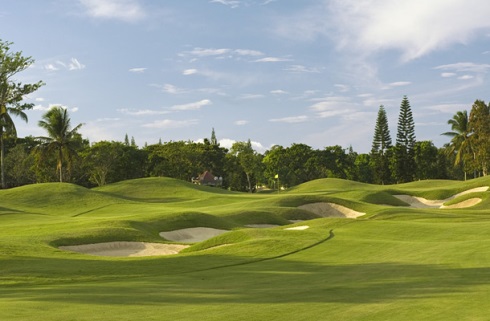 ザ・ファームのプログラムとともに、レジャー・アクティビティとしてゴルフもお楽しみいただけます。世界的に有名なJ.マイケル・ポエレ・デザイン・グループが設計した、27ホールの全天候型チャンピオンシップ・ゴルフ・コースにてプレイいただけます。第89回フィリピン・オープンの開催場所でもあります。マクロ7番コースは、ゴルフ・マガジンの編集者によるワールド・グレイテスト・ゴルフ・ホール500のうちのひとつに含まれています。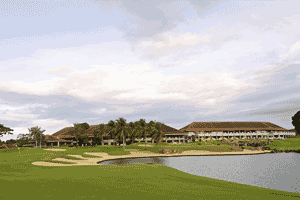 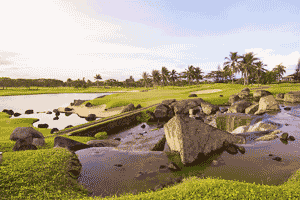 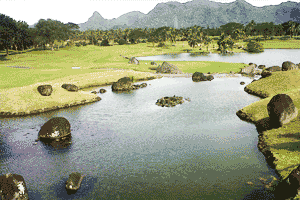 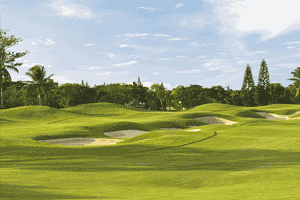 ゴルフ・プレイ料金：グリーン・フィー		平日(月－金)			週末(土・日)18ホール		1名様　Php 3,500.00++		1名様　Php 5,000.00++＊料金は予告なしに変更になることがあります注意事項：・キャディー・フィーとゴルフ・カート・レンタル・フィーは含まれません。マウント・マララヤ・ゴルフ＆カントリー・クラブにて直接手配ください。・ゴルフの服装としてふさわしいウェアの着用をお願いしています。デニム、短パン、スリッパ、襟なしや袖なしTシャツの着用はゴルフ・クラブでは認められておりません。ルールを守っていただけない場合は、クラブへの入場もお断りいたします。・ティー・タイム制限：	月－木：一日中可　/　	金－日及び祝日：午前11時以降可・ティー・タイム設定には、ザ・ファーム・セールス＆リザベーション・オフィスを通して、事前の支払いと予約が必要となります。